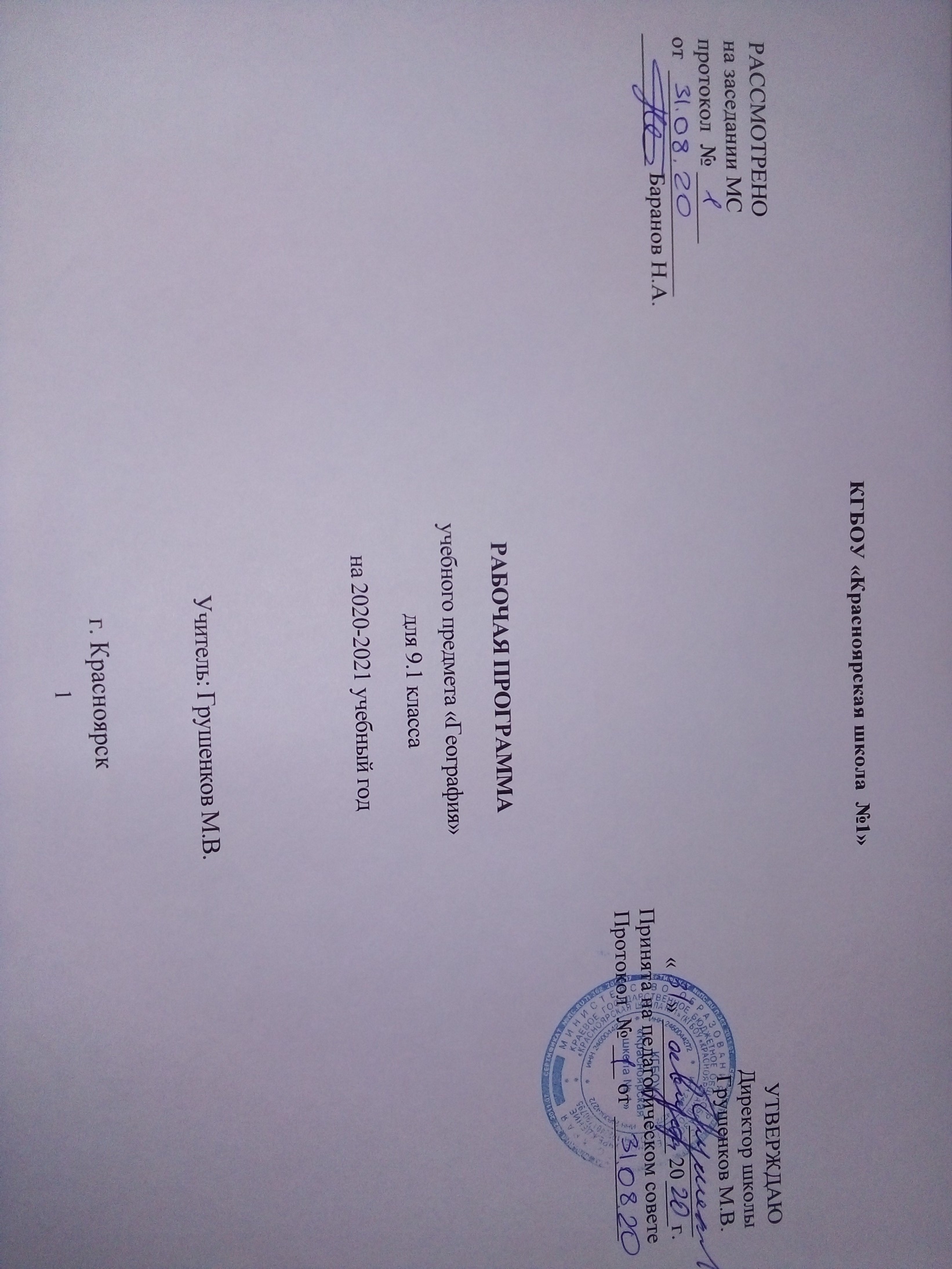 ПОЯСНИТЕЛЬНАЯ  ЗАПИСКАОснова рабочей программы:Закон РФ «Об образовании» от 29.12.2012 №273-ФЗ;      Федеральный государственный образовательный стандарт основного общего образования,  утвержденный приказом Министерства образования и науки Российской Федерации от «17» декабря 2010 г. № 1897;     Федеральный перечень учебников, рекомендованных (допущенных) к использованию в образовательном процессе в образовательных  учреждениях, реализующих программы общего образования  на 2020-2021 учебный год;Примерная программа по географии, авторы В. П. Дронов, Л.Е. Савельева.       Место учебного предмета «География» в учебном плане Рабочая программа по географии предусматривает в 9.1 классе - 68 часов за год, 2 часа в неделю, согласно Учебному плану Красноярской школы № 1 на 2020-2021 учебный год.Данная рабочая программа ориентирована на  учебник В.П. Дронов, Л.Е. Савельева. «География. Россия: природа, население, хозяйство  9 класс. «Сферы»    -   М: Просвещение, 2018г. 68 часов, 2 часа в неделю.Промежуточная аттестация учащихся проходит в конце учебного года в форме итоговой контрольной работы.ПЛАНИРУЕМЫЕ РЕЗУЛЬТАТЫ ИЗУЧЕНИЯ ПРЕДМЕТАЛичностные результаты. Личностными результатами обучения географии в основной школе является формирование всесторонне образованной, инициативной и успешной личности, обладающей системой современных мировоззренческих взглядов, ценностных ориентаций, идейно-нравственных, культурных и этнических принципов и норм поведения.Важнейшие личностные результаты:воспитание патриотизма, любви и уважения к отечеству, чувства гордости за свою родину: усвоение гуманистических и традиционных ценностей многонационального российского общества; воспитание чувства ответственности и долга перед родиной;формирование ответственного отношения к учению, готовности и способности учащихся к саморазвитию, и самообразованию на основе мотивации к обучению и познанию;формирование личностных представлений о целостности природы земли; осознание значимости и общности глобальных проблем человечества;освоение социальных норм, правил поведения, ролей и форм социальной жизни в группах и сообществах, включая взрослые и социальные сообщества; участие в школьном самоуправлении и общественной жизни в пределах возрастных компетенций с учетом региональных, этнокультурных, социальных и экономических особенностей;развитие морального сознания и компетентности в решении моральных проблем на основе личностного выбора; формирование нравственных чувств и нравственного поведения, осознанного и ответственного отношения к собственным поступкам;формирование коммуникативной компетентности в общении в общении и сотрудничестве со сверстниками, старшими и младшими в процессе образовательной, общественно полезной, учебно-исследовательской, творческой и других видов деятельности;формирование ценности здорового и безопасного образа жизни; усвоение правил индивидуального и коллективного безопасного поведения в чрезвычайных ситуациях, угрожающих жизни и здоровью людей, правил поведения на транспорте и дорогах;формирование основ экологического сознания на основе признания ценности жизни во всех ее проявлениях и необходимости ответственного, бережного отношения к окружающей среде; развитие эмоционально-ценностного отношения к природе, эстетического сознания через освоение природного и культурного наследия народов мира, творческой деятельности эстетического характера. Метапредметные результаты включают освоенные обучающимися универсальные учебные действия, обеспечивающие овладение ключевыми компетенциями, составляющими основу умения учиться. Важнейшие метапредметные результаты обучения географии:умение самостоятельно определять цели своего обучения, ставить и формулировать для себя новые задачи в учебе и познавательной деятельности, развивать мотивы и интересы своей познавательной деятельности;умение планировать пути достижения целей, в том числе альтернативные, выбирать наиболее эффективные способы решения учебных и познавательных задач;умение соотносить свои действия с планируемыми результатами, осуществлять контроль своей деятельности в процессе достижения результата, определять способы действий в рамках предложенных условий и требований, корректировать свои действия в соответствии с изменяющейся ситуацией; умение оценивать правильность выполнения учебной задачи, собственные возможности ее решения;владение основами самоконтроля, самооценки, принятия решений и осуществления осознанного выбора в учебной и познавательной деятельности;умение определять понятия, устанавливать аналогии, выбирать основания и критерии для классификации, устанавливать причинно-следственные связи, строить логические рассуждения и делать выводы;владение умением создавать, применять и преобразовывать знаки и символы, модели схемы для решения учебных и познавательных задач;смысловое чтение;умение организовывать учебное сотрудничество и совместную деятельность с учителем и сверстниками; работать индивидуально и в группе; находить общее решение и разрешать конфликты на основе согласования позиций и учета интересов; формулировать, аргументировать и отстаивать свое мнение;умение осознанно использовать речевые средства в соответствии с задачей коммуникации, для выражения своих чувств, мыслей и потребностей; планирования и регуляции своей деятельности; владение устной и письменной речью, монологической контекстной речью;формирование и развитие компетентности в области использования информационно- коммуникационных технологий (икт- компетенции). Важнейшие предметные результаты:формирование   представлений    о   географической    науке,   её роли  в  освоении   планеты   человеком,   о  географических   знаниях как компоненте научной картины мира, об их необходимости для решения современных практических задач человечества и своей страны, в том числе задачи охраны окружающей среды и рационального  природопользования;основополагающие знания о природе Земли как целостной развивающейся системе, о единстве человека и природы;первичные навыки использования территориального подхода (на примере своего региона) как основы географического мышления для осознания своего места в целостном и быстро изменяющемся мире; элементарные практические умения использования приборов и инструментов для определения количественных и качественных характеристик компонентов географической среды, в том числе ее экологических параметров;основы картографической грамотности и использования географической карты как одного из «языков»  международного общения;первичные навыки нахождения, использования и презентации географической информации;начальные умения и навыки использования географических знаний в повседневной жизни для объяснения и оценки разнообразных явлений и процессов, оценивания уровня безопасности окружающей среды, адаптации к условиям территории проживания, соблюдения мер безопасности в случае природных стихийных бедствий и техногенных катастроф;общие представления об экологических проблемах; умения и навыки безопасного и экологически целесообразного поведения в окружающей среде.ОСОБЕННОСТИ РЕАЛИЗАЦИИ ОБЩЕОБРАЗОВАТЕЛЬНОЙ ПРОГРАММЫ ПРИ ОБУЧЕНИИ СЛАБОВИДЯЩИХ:Рабочая программа полностью сохраняет поставленные в общеобразовательной программе цели задачи, а также основное содержание, но для обеспечения особых образовательных потребностей слабовидящих обучающихся имеет следующие особенности реализации. Эти особенности заключаются В постановке коррекционных задач: продолжать развивать зрительное, слуховое и осязательное восприятие;  формировать правильные предметные и пространственные представления; развивать умение работать с  рельефными изображениями и географическими картами;развивать внимание память,  мышление  и воображение;работать над развитием мелкой моторики;работать над развитием ориентировки в большом и малом пространстве (в классе, на территории школы, в городе – во время экскурсий);  работать над развитием координации движений (при определении сторон горизонта, местонахождении различных объектов);совершенствовать связную речь учащихся;воздействовать на эмоционально-волевую сферу;совершенствовать связную монологическую речь учащихся. В распределении часов: изучаются разделы «Население России», «Хозяйство  России». Разделы «Районы  России» и «Россия  в  современном  мире» вынесены на 9.2 класс.В методических приёмах, используемых на уроках:при использовании классной доски все записи учителем и учениками выполняются крупно и сопровождаются словесными комментариями;при рассматривании рисунков и схем учителем используется специальный алгоритм подетального рассматривания, который постепенно усваивается учащимися;для самостоятельной работы с графическими объектами и в целом постоянно уделяется внимание зрительному анализу;оказывается индивидуальная помощь при ориентировке учащихся в учебнике, картах;для улучшения зрительного восприятия при необходимости применяются оптические приспособления;при решении текстовых задач подбираются разнообразные сюжеты, которые используются для формирования и уточнения представлений об окружающей действительности, коррекции зрительных образов, расширения кругозора учащихся, ограниченного вследствие нарушения зрениячаще используются аудиопособия, сканированные учебные пособия.В коррекционной направленности каждого урока: проводится  подбор или разработка дидактического материала с учетом особенностей зрения учащихся (увеличивается размер шрифта, соблюдается определенный интервал между строками, контрастность изображения); соблюдается оптимальная зрительная нагрузка на уроках и при выполнении домашних заданий (уменьшенный объём заданий);рассадка учащихся за партами в соответствии с характером нарушения зрения;соблюдение повышенных требований к освещённости классного помещения;соблюдение требований специальной коррекционной школы к изготовлению раздаточных материалов и при использовании технических средств.При организации учебного процесса необходимо учитывать гигиенические требования:проводить кратковременную гимнастику для глаз;проводить смену деятельности учащихся;следить за осанкой;чередовать зрительную, слуховую и  тактильную нагрузки; чередовать фронтальную и индивидуальную формы работы; заменять теоретическую часть практической работой; обеспечивать достаточное разнообразие соответствующих карточек, наглядных пособийВ целях охраны зрения детей и обеспечения работоспособности необходимо:следовать требованиям к освещенности кабинетаследить за правильной осанкой детейпроводить подбор или разработку дидактического материала с учетом особенностей зрения учащихся (увеличивать размер шрифта, соблюдать определенный интервал между строками, контрастность изображения).При работе с иллюстрациями, макетами и с наглядными пособиями - тематические картины, иллюстрации, портреты путешественников, географические карты  или для рассматривания мелких деталей используются вспомогательные оптические средства коррекции зрения (лупы различной кратности) – для частично зрячих.не используются  объекты с большим количеством мелких деталей;осмотр объектов сопровождается словесным описанием, который помогает  подетально формировать учащимся целостный образ.Таким образом, полностью сохраняя структуру документа, поставленные цели и задачи, а также содержание, адаптированная программа составлена в расчете на обучение слабовидящих детей в основной школе в 9 классе.СОДЕРЖАНИЕ УЧЕБНОГО ПРЕДМЕТАВведение.     	1. Население  России.Численность   населения   России.   Численность   населения России   в   сравнении    с   численностью    населения    других   государств. Особенности воспроизводства российского населения на рубеже XX и XXI вв. Основные показатели, характеризующие население страны и её отдельных территорий. Прогнозирование изменения численности населения России и её отдельных территорий.Половой и возрастной состав населения страны. Своеобразие полового и возрастного состава населения в России и определяющие его факторы. Средняя прогнозируемая продолжительность  жизни  мужского  и  женского  населения  России.Народы и религии России. Россия — многонациональное государство. Многонациональность как специфический  фактор формирования    и   развития   России.   Определение   по   статистическим материалам крупнейших по численности народов России. Определение по карте особенностей размещения народов России, сопоставление с политико-административным делением РФ. Использование   географических   знаний   для   анализа   территориальных аспектов межнациональных отношений. Языковой состав населения.  География  религий.Особенности размещения населения России. Географические особенности размещения населения: их обусловленность природными, историческими и социально-экономическими факторами. Основная полоса расселения. Городское и сельское население. Крупнейшие города и городские агломерации, их роль в жизни страны. Сельская местность, сельские поселения. Определение  и  сравнение  показателей  соотношения   городского  и  сельского  населения  в разных  частях  страны  по статистическим данным. Выявление закономерностей в размещении населения России.Миграции   населения   России.  Направления   и  типы  миграции на территории страны. Причины миграций и основные направления  миграционных  потоков  на разных  этапах  развития страны. Определение по статистическим материалам показателей миграционного   прироста  для  отдельных  территорий  России.2. Хозяйство  России.Особенности    хозяйства    России. Отраслеваяструктура,функциональная  и территориальная  структуры  хозяйства  страны,факторы их формирования и развития. Экономико-географическое положение России как фактор развития её хозяйства. Анализ экономических  карт  для  определения  типов  территориальной   структуры  хозяйства.Производственный капитал. Понятие производственного капитала. Распределение  производственного  капитала по территории страны. Общие особенности географии хозяйства России: основная  зона  хозяйственного  освоения  и  зона  Севера,  их  особенности и проблемы. Условия и факторы размещения предприятий. Важнейшие  межотраслевые   комплексы  и  отрасли.Топливно-энергетический  комплекс  (ТЭК).  Состав,  место и значение в хозяйстве. Нефтяная, газовая, угольная промышленность: география основных современных и перспективных районов добычи, систем трубопроводов. Электроэнергетика: типы электростанций, их особенности и доля в производстве электроэнергии. Энергосистемы. ТЭК и охрана окружающей среды. Составление характеристики  одного  из нефтяных  и угольных  бассейнов  по картам  и  статистическим   материалам.Машиностроение.  Состав, место и значение в хозяйстве. Факторы размещения машиностроительных предприятий. География важнейших отраслей: основные районы и центры. Машиностроение и охрана окружающей среды. Определение главных районов размещения отраслей трудоёмкого и металлоёмкого машиностроения.Металлургия. Состав, место и значение в хозяйстве. Чёрная и цветная металлургия: факторы размещения предприятий. География металлургии  чёрных, лёгких и тяжёлых цветных металлов: основные районы  и центры.  Металлургия  и охрана  окружающей  среды.Химическая  промышленность. Состав, место и значение в хозяйстве. Факторы размещения предприятий. География важней- ших отраслей: основные районы и химические комплексы. Химическая  промышленность   и  охрана  окружающей  среды.Лесная  промышленность. Состав,  место и значение  в хозяйстве. Факторы размещения предприятий. География важнейших отраслей: основные районы и лесоперерабатывающие комплексы. Лесная  промышленность   и  охрана  окружающей  среды.Агропромышленный комплекс. Состав, место и значение в хозяйстве. Сельское хозяйство. Состав, место и значение в хозяйстве, отличия от других отраслей хозяйства.  Земельные  ресурсы и сельскохозяйственные угодья, их структура. Земледелие и животноводство: география  основных  отраслей.  Определение  основных  районов  выращивания  зерновых и технических  культур,  главных  районов  животноводства.Сельское  хозяйство  и охрана  окружающей  среды.  Пищевая  промышленность.   Состав,  место  и значение  в хозяйстве.  Факторы размещения предприятий. География важнейших отраслей: основные районы и центры. Пищевая промышленность  и охрана окружающей среды. Лёгкая промышленность. Состав, место и значение  в хозяйстве.  Факторы  размещения  предприятий.  География важнейших отраслей: основные районы и центры. Лёгкая промышленность   и  охрана  окружающей  среды.Сфера  услуг  (инфраструктурный комплекс).  Состав,  место и значение в хозяйстве. Транспорт и связь. Состав, место и значение   в  хозяйстве.   География   отдельных   видов  транспорта   и связи: основные транспортные пути и линии связи, крупнейшие транспортные узлы. Транспорт и охрана окружающей среды. География   науки.   Состав,   место   и  значение   в  хозяйстве,   основные районы, центры, города науки. Социальная сфера: географические различия  в  уровне  развития  и  качестве  жизни  населения.В данной рабочей программе историко-культурологический аспект реализуется при изучении следующих тем: «Население России»,«Промышленность».ПОУРОЧНО-ТЕМАТИЧЕСКОЕ ПЛАНИРОВАНИЕ      Количество часов: всего  68 часов; в неделю 2 часа1 четверть8 недель, 16 уроков2 четверть8 недель, 16 уроков3 четверть10 недель, 20 уроков4 четверть8 недель, 16 уроковПРОЕКТНЫЕ, ИССЛЕДОВАТЕЛЬСКИЕ И ТВОРЧЕСКИЕ РАБОТЫМатериально-техническое обеспечение образовательного процессаДронов В.П., Савельева Л.Е. География. Учебник. 9 кл.- М.:Просвещение, 2018Атлас. География России, 8-9 класс. Дронов В.П., Савельева Л.Е. География. 9 кл. Электронное приложение к учебнику. - М.: Просвещение, 2018Аудиофайлы,  издательство  ВОС «Наша жизнь», 2014 годБаранчиков Е.В.- География Земли, задания и упражнения М. Просвещение 2010Зотова А.М.- Игры на уроках географии М. Дрофа 2006Интернет- ресурсы, методические журналы.Интернет-сайты: Википедия, мегаэнциклопедия Кирилла и Мефодия.Мультимедийная программа: География 6-10 класс. Программа основного общего образования по географии. 5—9 классы; автор И. И. Баринова Программа по географии 5-9кл./В.П.Дронов, Л.Е.Савельева/ М. Просвещение 2011Программа по географии 5-9класс/А.А.Летягин, И.В.Душина, В.Б.Пятунин, Е.А.Таможняя/-М.:Вентана-Граф,2012.Стандарты второго поколения «Примерные программы по географии 5-9кл.»Суслов В.Г.- Развивающие упражнения на уроках географии. -  М.: Астрель,2009Т.А.Карташева, С.В.Курчина.  География. Начальный курс. 6 класс. Рабочая тетрадь с комплектом контурных карт – М.: Дрофа, 2013. №Тема урока.Кол-во час.Тип урокаОсновные виды учебной деятельностиПримечания(корректировка программы в течение учебного года)ДатаВведениеВведениеВведениеВведениеВведениеВведение1 (1)Введение..1ВводныйЗнакомство со структурой учебника	НАСЕЛЕНИЕ РОССИИНАСЕЛЕНИЕ РОССИИНАСЕЛЕНИЕ РОССИИНАСЕЛЕНИЕ РОССИИНАСЕЛЕНИЕ РОССИИНАСЕЛЕНИЕ РОССИИ2(2)Численность населения. Почему снижалась численность населения России?1Урок изучения нового материалаОпределять место России в мире по численности населения на основе статистических данных.Анализировать   данные  изменения численности  населения  во  времени. Сравнивать  традиционный  и  современный типы воспроизводства. Определять и сравнивать по статистическим данным естественный прирост населения  в  разных  частях  страны, регионе своего проживания3(3)Мужчины и женщины1КомбинированныйВыявлять факторы, определяющие соотношение мужчин и женщин разных возрастов.Определять половой состав населения России по статистическим данным. Определять  по  статистическим  данным  соотношение  мужского  и  женского   населения   в   разных   районах страны.Решать учебные задачи по получению информации на основе анализа таблиц, диаграмм и графиков4 (4)Молодые и старые1КомбинированныйОпределять возрастной состав населения России по статистическим данным. Анализировать и сравнивать поло- возрастные пирамиды населения России для начала и конца XX в., для разных территорий России, для региона своего проживания.Сравнивать среднюю продолжительность жизни мужчин и женщин в России и других странах мира по статистическим данным.Готовить и обсуждать сообщения (презентации) о факторах, влияющих на среднюю продолжительность жизни населения5 (5)Народы1КомбинированныйОпределять крупнейшие по численности народы России по статистическим данным.Определять особенности размещения народов России и сравнивать географию крупнейших народов с политико-административным делением РФ6 (6)Языки1КомбинированныйОпределять основные языковые семьи (и группы), территории России, где они наиболее широко распространены.Исследовать особенности языкового состава отдельных регионов России7 (7)Религии1КомбинированныйОпределять современный религиозный состав населения России.Определять главные районы распространения христианства, ислама, буддизма и других религий.Изучить крупнейшие религиозные центры православия, ислама, буддизма8 (8)Размещение населения1КомбинированныйВыявлять факторы (природные, исторические, социально-экономические), влияющие на размещение населения страны.Выявлять закономерности размещения населения России. Определять основную зону расселения и хозяйственного освоения, зону Севера9-10(9-10)Города России. Урбанизация2КомбинированныйОпределять виды городов в России по численности населения, функциям, роли в жизни страны. Изучить крупнейшие города и городские агломерации России.Обсуждать социально-экономические и экологические проблемы в крупных городах страны.Обсуждать современные социальные проблемы малых городов.Выявлять особенности урбанизации в России (темпы, уровень урбанизации) по статистическим данным11 (11)Сельские поселения и сельское население1КомбинированныйОпределять виды сельских населённых пунктов по числу жителей, внешнему облику, роли в хозяйстве страны. Выявлять причинно-следственные  связи  между  природными  условиями  и ресурсами(агроклиматическими, земельными, водными, рыбными, охотничьими,  лесными)  и  формированием зональных типов сельских поселений. Определять  зональные  типы  сельских поселений.Обсуждать современные социальные проблемы сельских поселений. Определять  и  сравнивать  показатели соотношения городского и сельского   населения   в   разных   частях страны по статистическим данным12 (12)Миграции  населения1КомбинированныйОпределять на основе анализа схем разные виды миграций и вызывающие их причины. Обсуждать данные обосновных  направлениях миграционных потоков на разных этапах исторического развития России13 (13)География миграций2КомбинированныйОпределять основные направления современных  миграционных  потоков  на территории  России.Определять по статистическим данным территории России с наиболее высокими показателями миграционного прироста и убыли населенияПисать терминологический диктант14 (14)Обобщающий урок по теме «Население России»1Урок проверки и коррекции знанийВыполнять задания стандартизированной формыХОЗЯЙСТВО РОССИИХОЗЯЙСТВО РОССИИХОЗЯЙСТВО РОССИИХОЗЯЙСТВО РОССИИХОЗЯЙСТВО РОССИИХОЗЯЙСТВО РОССИИОбщая характеристика хозяйстваОбщая характеристика хозяйстваОбщая характеристика хозяйстваОбщая характеристика хозяйстваОбщая характеристика хозяйстваОбщая характеристика хозяйства15 (15)Особенности хозяйства России1Урок изучения нового материалаАнализировать схемы отраслевой и функциональной структуры хозяйства России, определять их различия.Устанавливать черты сходства и различия между отраслевой и функциональной структурами хозяйства России и хозяйств экономически развитых и развивающихся стран мира16 (16)Географическое положение как фактор развития хозяйства1Урок изучения нового материалаУстанавливать на основе анализа карт и текста учебника черты географического положения, оказывающие положительное и отрицательное воздействие на развитие хозяйства России. Составлять характеристику географического положения России№Тема урока.Кол-во час.Тип урокаОсновные виды учебной деятельностиПримечания(корректировка программы в течение учебного года)Примечания(корректировка программы в течение учебного года)Дата17 (1)Человеческий капитал и качество населения1КомбинированныйСравнивать по статистическим данным   долю   человеческого   капитала в хозяйстве России и других стран мира.Анализировать по статистическим материалам территориальные различия индекса человеческого развития по субъектам Российской Федерации18 (2)Трудовые ресурсы и экономически активное население России1КомбинированныйАнализировать схему состава трудовых ресурсов и экономически активного населения. Выявлять соотношение этих понятий.Сравнивать по статистическим данным величину трудоспособного и экономически   активного   населения в  России и других  странах  мира19 (3)Природно-ресурсный капитал1КомбинированныйВыявлять достоинства и недостатки природно-ресурсного капитала России.Определять по картам особенности географического положения основных ресурсных баз и набор представленных в них полезных ископаемых. Выявлять и сравнивать природно-ресурсный капитал крупных районов России Писать терминологический диктант20 (4)Производственный капитал1Урок проверки и коррекции знаний. Определять по статистическим данным долю видов экономической деятельности в производственном капитале России и степень его износа. Анализировать распределение  производственного    капитала по  территории  страны. Выполнять задания стандартизированной формы.ПромышленностьПромышленностьПромышленностьПромышленностьПромышленностьПромышленностьПромышленность21-22 (5-6)Топливно-энергетический комплекс.Газовая промышленность2Урок изучения нового материалаАнализировать схему «Состав топливно-энергетического    комплекса» с объяснением функций его отдельных звеньев и взаимосвязи между ними. Устанавливать экономические следствия концентрации запасов газа на востоке страны, а основных потребителей на западе.Высказывать мнение о воздействии газовой промышленности и других отраслей ТЭК на состояние окружающей среды и мерах по её охране. Определять основные районы добычи газа.Составлять характеристику одного из газодобывающих районов по статистическим материаламАнализировать схему «Состав топливно-энергетического    комплекса» с объяснением функций его отдельных звеньев и взаимосвязи между ними. Устанавливать экономические следствия концентрации запасов газа на востоке страны, а основных потребителей на западе.Высказывать мнение о воздействии газовой промышленности и других отраслей ТЭК на состояние окружающей среды и мерах по её охране. Определять основные районы добычи газа.Составлять характеристику одного из газодобывающих районов по статистическим материалам23-24 (7-8)Нефтяная промышленность2КомбинированныйОпределять основные районы добычи нефти и крупнейшие нефтепроводы.Сопоставлять размещение предприятий нефтяной промышленности сплотностью населения, формулировать выводы.Составлять характеристику одного из нефтяных бассейнов и статистическим материаламОпределять основные районы добычи нефти и крупнейшие нефтепроводы.Сопоставлять размещение предприятий нефтяной промышленности сплотностью населения, формулировать выводы.Составлять характеристику одного из нефтяных бассейнов и статистическим материалам25 (9)Угольная промышленность1КомбинированныйПроводить  сопоставительный  анализ величины добычи угля в основных угольных бассейнах на основе статистических материалов и карт. Составлять    характеристику    одного из угольных бассейнов по  статистическим  материаламПроводить  сопоставительный  анализ величины добычи угля в основных угольных бассейнах на основе статистических материалов и карт. Составлять    характеристику    одного из угольных бассейнов по  статистическим  материалам26-27 (10-11)Электроэнергетика2КомбинированныйСоставлять    (анализировать)    таблицу«Различия   типов   электростанций   поособенностям эксплуатации, строительства, воздействию на окружающую среду, стоимости электроэнергии». Выявлятьпричинно-следственные связи  в  размещении  гидроэнергетических ресурсов  и  географии ГЭС. Высказывать  мнение  о  существовании или  отсутствии  зависимости  величины потребления  энергии  от  уровня  социально-экономического развития страны. Аргументировать необходимость экономии электроэнергии.Составлять    (анализировать)    таблицу«Различия   типов   электростанций   поособенностям эксплуатации, строительства, воздействию на окружающую среду, стоимости электроэнергии». Выявлятьпричинно-следственные связи  в  размещении  гидроэнергетических ресурсов  и  географии ГЭС. Высказывать  мнение  о  существовании или  отсутствии  зависимости  величины потребления  энергии  от  уровня  социально-экономического развития страны. Аргументировать необходимость экономии электроэнергии.28-29 (12-13)Машиностроение2КомбинированныйАргументировать конкретными примерами решающее воздействие машиностроения на общий уровень развития страны.Выявлять главные районы размещения    отраслей    трудоёмкого и металлоёмкого машиностроения; районы, производящие наибольшую часть машиностроительной продукции; районы с наиболее высокой долей машиностроения в промышленности.Знать крупнейшие центры машиностроения РоссииАргументировать конкретными примерами решающее воздействие машиностроения на общий уровень развития страны.Выявлять главные районы размещения    отраслей    трудоёмкого и металлоёмкого машиностроения; районы, производящие наибольшую часть машиностроительной продукции; районы с наиболее высокой долей машиностроения в промышленности.Знать крупнейшие центры машиностроения России30-31 (14-15)Чёрная металлургия1КомбинированныйСопоставлятьгеографию месторождений железных руд и каменного угля с размещением крупнейших центров чёрной металлургии. Формулировать главные факторы размещения предприятий чёрной металлургии.Приводить примеры  различных вариантов размещения предприятий чёрной  металлургии. Знать главные металлургические  районы. Высказывать мнение о причинах со хранения   за   сталью   роли   главного конструкционного  материалаСопоставлятьгеографию месторождений железных руд и каменного угля с размещением крупнейших центров чёрной металлургии. Формулировать главные факторы размещения предприятий чёрной металлургии.Приводить примеры  различных вариантов размещения предприятий чёрной  металлургии. Знать главные металлургические  районы. Высказывать мнение о причинах со хранения   за   сталью   роли   главного конструкционного  материала32 (16)Цветная металлургия1КомбинированныйНаходить информацию (в Интернете и других источниках) об использовании цветных металлов в хозяйстве и причинах возрастания потребности в них. Сопоставлять географию месторождений цветных металлов с размещением крупнейших центров цветной металлургии.Выявлять   главную   закономерность в размещении предприятий цветной металлургии тяжёлых  металловНаходить информацию (в Интернете и других источниках) об использовании цветных металлов в хозяйстве и причинах возрастания потребности в них. Сопоставлять географию месторождений цветных металлов с размещением крупнейших центров цветной металлургии.Выявлять   главную   закономерность в размещении предприятий цветной металлургии тяжёлых  металлов№Тема урока.Тема урока.Тема урока.Кол-во час.Тип урокаОсновные виды учебной деятельностиПримечания(корректировка программы в течение учебного года)33 (1)Цветная металлургияЦветная металлургияЦветная металлургия1КомбинированныйВыявлять   главную   закономерность в размещении предприятий цветной металлургии тяжёлых  металлов. Устанавливать главный фактор размещения выплавки алюминия и крупнейших центров алюминиевого производства34-35 (2-3)Химическая промышленностьХимическая промышленностьХимическая промышленность2КомбинированныйАнализировать схему «Состав химической промышленности России» и выявлять роль важнейших отраслей химической промышленности в хозяйстве.Приводить   примеры   (из   контекста реальной   жизни)   изделий   химической  промышленности  и  соотносить их  с той или иной  отраслью.36 (4)География химической промышленностиГеография химической промышленностиГеография химической промышленности1КомбинированныйОпределять основные районы   химической   промышленностиразвивающиеся  на  собственном и  ввозимом сырье.Находить примеры негативного влияния  на  природу  и  здоровье  человека химических производств и объяснять их37-38 (5-6)Лесная промышленностьЛесная промышленностьЛесная промышленность1КомбинированныйВыявлять направления использования древесины в хозяйстве, её главных потребителей.Определять географическое положение основных районов лесозаготовок и лесопромышленных комплексов с обоснованием принципов их размещения.Выявлять роль потребительского и экологического факторов в размещении предприятий лесной промышленности. Высказывать мнение о проблемах и задачах развития лесной промышленностиПисать терминологический диктант39 (7)Обобщающий урок по теме «Промышленность»Обобщающий урок по теме «Промышленность»Обобщающий урок по теме «Промышленность»1Урок проверки и коррекции знанийВыполняют задания стандартизированной формыАгропромышленный комплексАгропромышленный комплексАгропромышленный комплексАгропромышленный комплексАгропромышленный комплексАгропромышленный комплексАгропромышленный комплексАгропромышленный комплекс40 (8)40 (8)Сельское хозяйство11Урок изучения нового материала.Проводитьсравнительныйанализ сельскохозяйственных    угодий    России  и  сельскохозяйственных  угодий других  стран  (регионов),  комментировать полученные  результаты. Выявлять   существенные   черты   отличия сельского хозяйства от других отраслей экономики.41-42 (9-10)41-42 (9-10)Растениеводство22КомбинированныйОпределять и характеризовать    агроклиматические    ресурсы со значительными посевами тех или иных культур. Определять основные  районы  выращивания  зерновых и  технических  культур43 (11)43 (11)Животноводство11КомбинированныйОпределять по эколого-климатическим  показателям  главные районы развития разных отраслей  животноводства44 (12)44 (12)Пищевая и лёгкая промышленность. Факторы размещения предприятий.11КомбинированныйУстанавливать долю пищевой и лёгкой  промышленности  в  общем  объёме промышленной  продукции. Высказывать    мнение    о    причинах недостаточнойобеспеченностинаселенияотечественной    продукцией лёгкойипищевой  промышленностииих неконкурентоспособности. 45 (13)45 (13)Агропромышленный комплекс: состав, место и значение в хозяйстве11КомбинированныйВыявлять   основные районы и центры развития пищевой и лёгкой промышленности.Приводитьпримерыпредприятий своего края и указывать факторы их размещения.Анализировать схему «Состав агропромышленного комплекса России», устанавливать звенья и взаимосвязи агропромышленного комплексаПисать терминологический диктант46(14)46(14)Обобщающий урок по теме «Сельское хозяйство и агропромышленный комплекс»11Урок обобщения и закрепления. Промежуточный контроль знанийВыполнять задания стандартизированной формыСфера услугСфера услугСфера услугСфера услугСфера услугСфера услугСфера услугСфера услуг47 (15)47 (15)Сфера услуг. Транспорт11Урок изучения нового материалаСравнивать  виды  транспорта  по  ряду показателей   (скорость,   себестоимость, грузооборот,  пассажирооборот,  зависимость   от   погодных   условий,   степень воздействия на окружающую среду) на основе анализа статистических данных. Выявлять  преимущества  и  недостатки каждого вида  транспорта         48 (16)         48 (16)Железнодорожный транспорт11КомбинированныйАнализировать   достоинства   и   недостатки железнодорожного транспорта. Устанавливать  причины ведущейролижелезнодорожного транспорта в России.Определять по статистическим данным долю железнодорожного транспорта в транспортной  работе страны49-50 (17-18)49-50 (17-18)Автомобильный и воздушный транспорт22КомбинированныйАнализировать  достоинства  и  недостатки   автомобильного   транспорта. Определять  по  статистическим  данным  долю  автомобильного  транспорта  в транспортной  работе  страны. Определять   по   материалам   учебника  (схема)  достоинства  и  недостатки воздушного транспорта.Определять по статистическим данным долю воздушного транспорта в транспортной работе  страны51 (19)51 (19)Морской транспорт11КомбинированныйАнализировать достоинства и недостатки морского транспорта. Устанавливать роль отдельных  морских  бассейнов в работе морского транспорта.52 (20)52 (20)География морского транспорта11КомбинированныйОпределять по статистическим данным долю морского и транспорта в транспортной работе страны. Определять крупнейшие морские  порты разных морских бассейнов№Тема урока.Кол-во час.Тип урокаОсновные виды учебной деятельностиПримечания(корректировка программы в течение учебного года)Дата53 (1)Внутренний водный транспорт1КомбинированныйАнализировать достоинства и недостатки внутреннего водного транспорта.Устанавливать роль отдельных речных  бассейнов в работе речного транспорта.Определять по статистическим данным долю речного транспорта в транспортной работе страны. Определять крупнейшие морские и речные порты разных морских и речных бассейнов54 (2)Связь1КомбинированныйОпределять по схеме виды связи, достоинства   и   недостатки   каждого из них.Сравнивать по статистическим данным уровень развития отдельных видов связи в России и других странах. Анализировать территориальные различия в уровне телефонизации районов России55 (3)Наука и образование1КомбинированныйОпределять по статистическим данным долю России и других стран на мировом рынке наукоёмкой продукции, долю затрат стран на научные исследования.Анализировать по картам географию городов науки56 (4)География науки и образования1КомбинированныйУстанавливать по картам и статистическим данным районы России, лидирующие в  науке  и  образовании57 (5)Жилищное хозяйство1КомбинированныйОпределять территориальные различия в обеспеченности жильём районов России.Анализировать   статистические  данные  по  уровню  обеспеченности  жильём  и  его  благоустроенности  в  России и других странах  мира. Анализировать   карты   для   определения   географических   различий   в уровне  жизни населенияПисать терминологический диктант58 (6)Обобщающий урок по теме «Сфера услуг»1Урок проверки и коррекции знанийВыполнять задания стандартизированной формы59 (7)Особенности экономико-географического положения Красноярского края1КомбинированныйРабота с текстом учебника, картами из атласа, другими источниками информации.60 (8)Природные ресурсы1КомбинированныйРабота с текстом учебника, картами из атласа, другими источниками информации.61 (9)Население Красноярского края1КомбинированныйРабота с текстом учебника, картами из атласа, другими источниками информации.62 (10)Промышленность Красноярского края1Урок проверки и оценки знанийРабота с текстом учебника, картами из атласа, другими источниками информации.63 (11)География промышленности Красноярского края1КомбинированныйРабота с текстом учебника, картами из атласа, другими источниками информации.64 (12)Хозяйство Красноярского края1КомбинированныйРабота с текстом учебника, картами из атласа, другими источниками информации.65 (13)Экологические проблемы Красноярского края1КомбинированныйРабота с текстом учебника, картами из атласа, другими источниками информации.66 (14)Обобщающий урок по теме «География Красноярского края»1Урок-играВыполнение игровых заданий по теме67-68 (15-16)Резервные урокиРезервные урокиРезервные урокиРезервные урокиРезервные уроки№Тема работыВид РаботыСодержание работыМесто выполнения работы1.Молодые и старыеТворческие задания«Факторы, влияющие на среднюю продолжительность жизни населения»Дома, с представлением в классе.2.Особенности хозяйства РоссииТворческие задания«В каких отраслях хозяйства заняты ваши родители (родственники, знакомые)? К какому сектору хозяйства относятся эти отрасли?»Дома, с представлением в классе.3.МашиностроениеТворческие задания«Какие товары, произведенныемашиностроительными предприятиями, естьв вашем доме? Подчеркните,какие из этих машин не зналиваши родители в юности?»Дома, с представлением в классе4.Агропромышленный комплексТворческие задания«Составьте список продуктов,которые используетваша семья за неделю, ирассмотрите их географию.Какие отечественные, акакие импортные продуктыпитания вы употребляете ипочему?»Дома, с представлением в классе